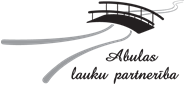 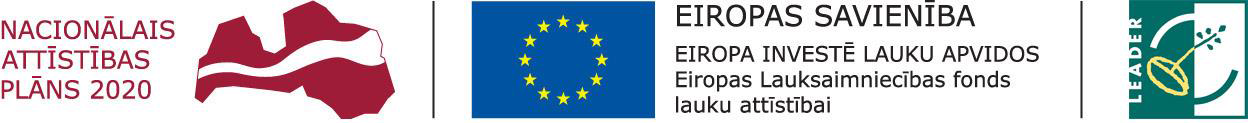 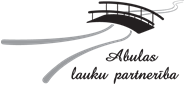 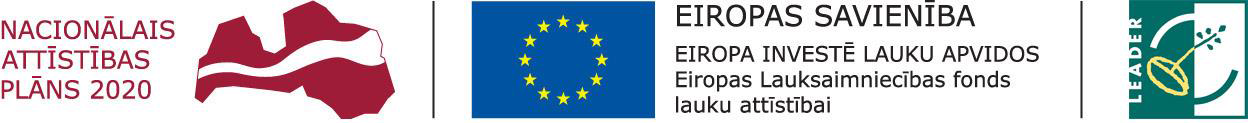 Biedrība „Abulas lauku partnerība” SLUDINĀJUMS.Biedrība “Abulas lauku partnerība” izsludina atklāta konkursa projektu iesniegumu pieņemšanas 12. kārtu Lauku attīstības programmas 2014.-2020.gadam pasākuma 19.2 “Darbību īstenošana saskaņā ar sabiedrības virzītas vietējās attīstības stratēģiju”  ietvaros apstiprinātās SVVA Stratēģijas ieviešanai.Projektu iesniegumu pieņemšana notiks šādā  Lauku attīstības programmas 2014.-2020.gadam Rīcībās:Aktivitāte 5.2.Rīcība 2.4. Tērpu iegāde amatierkolektīviem un sporta kolektīviem*Apraksts Abulas LP SVVA Stratēgijā 2015. -2020. gadam, sadaļa 2.3., 32.lppProjektu vērtēšana specifiskais kritērijs visām rīcībām:Ja vairākiem projektiem vienāds vidējais vērtējums, lielāko punktu skaitu (skaitli veido kopējais vienādu vērtējumu saņēmušo projektu skaits) saņem projekts ar mazāko pieprasīto publisko finansējumu, pārējie projekti saņem punktus atbilstoši samazinošā secībā. Iegūtais punktu skaits veido otro ciparu aiz komata.Termiņš, kad tiks uzsākta projektu iesnieguma pieņemšana07.12.2022. – 07.01.2023.12. kārtā pieejamais publiskais finansējums 37246,33  EUR Rīcība 2.4. "Tērpu iegāde amatierkolektīviem un sporta kolektīviem”Projektu  īstenošanas termiņšNo LAD lēmuma pieņemšanas par projekta iesnieguma apstiprināšanu:  ja tiek veikta būvniecība vai teritorijas labiekārtošana – 2 gadi ja projektu īsteno aktivitātē “Vietas potenciāla attīstība” paredzot projektā attiecināmo izmaksu pozīciju “Ar projektu saistītā personāla atalgojuma un darbības nodrošināšana” izmaksas, kuras nepārsniedz 15% no projekta kopējām attiecināmām izmaksām – 2 gadipārējiem projektiem – 1 gadsIepazīties ar Sabiedrības virzītu vietējās attīstības stratēģiju un projektu vērtēšanas metodiku Biedrība “Abulas lauku partnerība”  birojā Cēsu iela 9, Blomes pagasts, Smiltenes novads, LV 4707 www.lad.gov.lv ; www.abulas.lv Iesniegt projektus iesniegumus ELEKTRONISKI - Lauku atbalsta dienesta ( LAD) Elektroniskās pieteikšanās sistēmā ( EPS)  vai  Lauku atbalsta dienesta elektroniskā pasta adresi lad@lad.gov.lv , kurā projekta iesniegumu var iesniegt elektroniska dokumenta veidā saskaņā ar Elektronisko dokumentu likumu.KontaktinformācijaAdministratīvā vadītāja:  Svetlana Rozīte Tel.: 28368431 e-pasts:  abulas_lp@inbox.lv Rīcība 2.4. "Tērpu iegāde amatierkolektīviem un sporta kolektīviem”M2  - Atbalstīt sabiedrības iesaistīšanos vietējā dabas, pilsoniskās sabiedrības  un kultūras kapitāla stratēģiskas un ilgtspējīgas  attīstības iniciatīvās. Apbalsta apmērs  kopējais 37 246,33 EUR Attiecināmo izmaksu summa vienam projektam 5000,00 EURAtbalsta intensitāte 90% Atbilstošā MK Noteikumu Nr.590 5.punktā minētā darbība 1.Sabiedrisko aktivitāšu (ieskaitot apmācību un interešu klubus, sociālās aprūpes vietas, kultūras, vides aizsardzības, sporta un citas brīvā laika pavadīšanas aktivitātes) dažādošana vietējiem iedzīvotājiem.Rīcības apraksts Rīcības ietvaros atbalstīt tērpu iegādi amatierkolektīviem un sporta kolektīviem.  Prioritāte:  projektiem, kuros pretendentu kolektīvi  nav iegādājušies tērpus iepriekšējā plānošanas periodā vai šī perioda iepriekšējās kārtāsPapildus iesniedzamie dokumenti: Projekta ieceres skices vai fotofiksācijaNr.KritērijsVērtējumsVērtējumsAtsauce uz veidlapuPapildus iesniedzamie dokumentiNr.KritērijsJĀNĒAtsauce uz veidlapuPapildus iesniedzamie dokumentiADMINISTRATĪVIE KRITĒRIJI (Ja kāds no šiem kritērijiem ir neatbilstošs, projekts tiek atzīts par stratēģijai neatbilstošu, saņem negatīvu atzinumu un tālāk netiek vērtēts)ADMINISTRATĪVIE KRITĒRIJI (Ja kāds no šiem kritērijiem ir neatbilstošs, projekts tiek atzīts par stratēģijai neatbilstošu, saņem negatīvu atzinumu un tālāk netiek vērtēts)ADMINISTRATĪVIE KRITĒRIJI (Ja kāds no šiem kritērijiem ir neatbilstošs, projekts tiek atzīts par stratēģijai neatbilstošu, saņem negatīvu atzinumu un tālāk netiek vērtēts)ADMINISTRATĪVIE KRITĒRIJI (Ja kāds no šiem kritērijiem ir neatbilstošs, projekts tiek atzīts par stratēģijai neatbilstošu, saņem negatīvu atzinumu un tālāk netiek vērtēts)ADMINISTRATĪVIE KRITĒRIJI (Ja kāds no šiem kritērijiem ir neatbilstošs, projekts tiek atzīts par stratēģijai neatbilstošu, saņem negatīvu atzinumu un tālāk netiek vērtēts)ADMINISTRATĪVIE KRITĒRIJI (Ja kāds no šiem kritērijiem ir neatbilstošs, projekts tiek atzīts par stratēģijai neatbilstošu, saņem negatīvu atzinumu un tālāk netiek vērtēts)1.Projekts ir izstrādāts, pamatojoties uz ALP SVVA   stratēģiju un tas atbilst LAP apakšpasākumaProjekts ir izstrādāts, pamatojoties uz ALP SVVA   stratēģiju un tas atbilst LAP apakšpasākumaProjekts ir izstrādāts, pamatojoties uz ALP SVVA   stratēģiju un tas atbilst LAP apakšpasākumaProjekts ir izstrādāts, pamatojoties uz ALP SVVA   stratēģiju un tas atbilst LAP apakšpasākumaProjekts ir izstrādāts, pamatojoties uz ALP SVVA   stratēģiju un tas atbilst LAP apakšpasākuma1.1.Mērķim, B.5.B.1.B.6.1., B.7.nav1.1.aktivitātēm, B.5.B.1.B.6.1., B.7.nav1.1.īstenošanas vietaiB.5.B.1.B.6.1., B.7.navKVALITATĪVIE VĒRTĒŠANAS KRITĒRIJI ( punktu skaits no 0-2) 	KVALITATĪVIE VĒRTĒŠANAS KRITĒRIJI ( punktu skaits no 0-2) 	KVALITATĪVIE VĒRTĒŠANAS KRITĒRIJI ( punktu skaits no 0-2) 	KVALITATĪVIE VĒRTĒŠANAS KRITĒRIJI ( punktu skaits no 0-2) 	KVALITATĪVIE VĒRTĒŠANAS KRITĒRIJI ( punktu skaits no 0-2) 	KVALITATĪVIE VĒRTĒŠANAS KRITĒRIJI ( punktu skaits no 0-2) 	2.Produkta vai pakalpojuma apraksts (maksimālais punktu skaits 4 punkti)	Produkta vai pakalpojuma apraksts (maksimālais punktu skaits 4 punkti)	Produkta vai pakalpojuma apraksts (maksimālais punktu skaits 4 punkti)	Produkta vai pakalpojuma apraksts (maksimālais punktu skaits 4 punkti)	Produkta vai pakalpojuma apraksts (maksimālais punktu skaits 4 punkti)	2.1.Ir aprakstīta problēma, un kādas pārmaiņas dos īstenotā projekta idejaAprakstīta esošā situācija, identificētas problēmas un plānotās pārmaiņas pēc projekta ieviešanas2B.6.1.nav2.1.Ir aprakstīta problēma, un kādas pārmaiņas dos īstenotā projekta idejaAprakstīta esošā situācija, problēmas apraksts vispārīgs1B.6.1.nav2.1.Ir aprakstīta problēma, un kādas pārmaiņas dos īstenotā projekta idejaApraksts vispārīgs0B.6.1.nav2.2.Kolektīva raksturojumsDetalizēti raksturota kolektīva darbība2A.1.nav2.2.Kolektīva raksturojumsKolektīva darbības apraksts vispārējs1A.1.nav2.2.Kolektīva raksturojumsNav informācijas par darbības aprakstu. 0A.1.nav3.Projekta rezultātu uzturēšana (maksimālais punktu skaits 2 punkti) Projekta rezultātu uzturēšana (maksimālais punktu skaits 2 punkti) Projekta rezultātu uzturēšana (maksimālais punktu skaits 2 punkti) Projekta rezultātu uzturēšana (maksimālais punktu skaits 2 punkti) Projekta rezultātu uzturēšana (maksimālais punktu skaits 2 punkti) 3.1.Ir apraksts, kā tiks uzturēti projekta rezultāti pēc projekta ieviešanasIr skaidri aprakstīts, kā tiks nodrošināta projekta rezultātu uzturēšana 5 un vairāk gadus2B.14.nav3.1.Ir apraksts, kā tiks uzturēti projekta rezultāti pēc projekta ieviešanasApraksts vispārīgs1B.14.nav3.1.Ir apraksts, kā tiks uzturēti projekta rezultāti pēc projekta ieviešanasNav attiecīga apraksta0B.14.nav4.Inovatīvs projekts*  (maksimālais punktu skaits  2 punkti)Inovatīvs projekts*  (maksimālais punktu skaits  2 punkti)Inovatīvs projekts*  (maksimālais punktu skaits  2 punkti)Inovatīvs projekts*  (maksimālais punktu skaits  2 punkti)Inovatīvs projekts*  (maksimālais punktu skaits  2 punkti)4.1.Sabiedriskā nozīme (ilgtspēja) Apraksts dod skaidru priekšstatu, kā tiks nodrošināta iedzīvotāju ieinteresētība izmantot projekta rezultātus2B.13.B.14.nav4.1.Sabiedriskā nozīme (ilgtspēja) Apraksts nedod skaidru priekšstatu, kā tiks nodrošināta iedzīvotāju ieinteresētība izmantot projekta rezultātus0B.13.B.14.nav5.Papildus punkti (maksimālais punktu skaits 8 punkti) Papildus punkti (maksimālais punktu skaits 8 punkti) Papildus punkti (maksimālais punktu skaits 8 punkti) Papildus punkti (maksimālais punktu skaits 8 punkti) Papildus punkti (maksimālais punktu skaits 8 punkti) 5.1.Papildus punkti par katras rīcības prioritātiPapildus punkti par prioritāti, kas noteikta katrai rīcībai (apraksts 36 -37.lpp) pamatojoties uz Stratēģijas vajadzību apkopojumu2B.14.nav5.1.Papildus punkti par katras rīcības prioritātiProjekta aktivitātes nav minētas kā prioritārās0B.14.nav5.2. Projekta iesniegumam ir pievienoti pavaddokumenti (atbilst 13.10.2015.MK Not.Nr.590 44.punktam)Projekta iesniegumam pievienoti visi pavaddokumenti2DIesniedzamie dokumenti ir atbilstoši MK not.590 punktam 44. un papildus dokumenti kuri noteikti Abulas lauku partnerības SVVA Stratēģijā 2015-2020.gadam 38.lpp «Papildus pievienojamie dokumenti»5.2. Projekta iesniegumam ir pievienoti pavaddokumenti (atbilst 13.10.2015.MK Not.Nr.590 44.punktam)Projekta iesniegumam nav pievienoti visi pavaddokumenti 0DIesniedzamie dokumenti ir atbilstoši MK not.590 punktam 44. un papildus dokumenti kuri noteikti Abulas lauku partnerības SVVA Stratēģijā 2015-2020.gadam 38.lpp «Papildus pievienojamie dokumenti»5.3. Atbalsta pretendenta saņemtā finansējuma apmērs (attiecināmās izmaksas) SVVA stratēģijas 2015. -2020.g. ietvaros.0 līdz 5 000,00 EUR2nav5.3. Atbalsta pretendenta saņemtā finansējuma apmērs (attiecināmās izmaksas) SVVA stratēģijas 2015. -2020.g. ietvaros.5 000.01 līdz 10 000,00 EUR1nav5.3. Atbalsta pretendenta saņemtā finansējuma apmērs (attiecināmās izmaksas) SVVA stratēģijas 2015. -2020.g. ietvaros.10 000.01 EUR un vairāk0nav5.4.Pievienotas plānoto tērpu  skicesIesniegtas projektā plānoto tērpu skices vai ieceres vizuālizācija 2DProjektā plānoto tērpu skices vai  ieceres vizuālizācija5.4.Pievienotas plānoto tērpu  skicesNav iesniegta projektā plānoto tērpu skices vai ieceres vizualizācija 0DProjektā plānoto tērpu skices vai  ieceres vizuālizācijaMaksimālais vērtējums 16 punkti Maksimālais vērtējums 16 punkti Maksimālais vērtējums 16 punkti Maksimālais vērtējums 16 punkti Maksimālais vērtējums 16 punkti Maksimālais vērtējums 16 punkti Minimālais vērtējums  8 punkti  Minimālais vērtējums  8 punkti  Minimālais vērtējums  8 punkti  Minimālais vērtējums  8 punkti  Minimālais vērtējums  8 punkti  Minimālais vērtējums  8 punkti  